COME VERIFICARE CHE IL PESO E’ DOVUTO ALLA GRAVITA’In classe abbiamo affermato che il peso che percepiamo sulla superficie terrestre è dovuto alla forza di gravità. Ma come possiamo essere sicuri che questo sia vero? In altre parole: siamo certi che la forza che fa orbitare la Luna intorno alla Terra (forza di gravità) è la stessa forza che ci schiaccia al suolo della Terra cioè la forza-peso?Per verificare la cosa è necessario fare un semplice calcolo… che eseguirete voi! L’idea è semplice. Per prima cosa calcoliamo l’accelerazione con la quale la Luna orbita intorno alla Terra: questa accelerazione è quella di gravità calcolata alla distanza Terra-Luna. Poi calcoliamo qual è l’accelerazione che la gravità applica sulla superficie terrestre: se essa risulta essere 9,81m/s2 (che è l’accelerazione dovuta alla forza-peso) siamo sicuri che il peso altro non è che la forza di gravità applicata sulla superficie terrestre, se invece dovessimo ottenere un valore diverso da 9,81m/s2… vorrebbe dire che peso e gravità sono due forze differenti!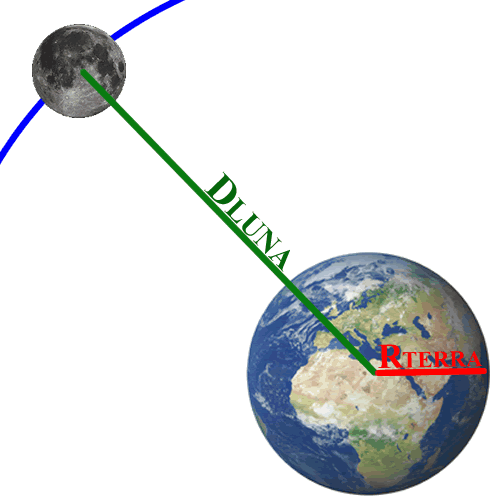 Perciò, per prima cosa calcoliamo l’accelerazione con cui la Luna orbita intorno alla Terra (aLUNA): chiaramente, aLUNA è l’accelerazione dovuta alla gravità terrestre (gTERRA) alla distanza DLUNA, cioè gTERRA(DLUNA)=aLUNA. Possiamo facilmente calcolare aLUNA poiché essa è l’accelerazione centripeta dell’orbita lunare, ottenibile secondo la formula: aLUNA = VLUNA2/DLUNA, con VLUNA la velocità con cui la Luna orbita intorno alla Terra e DLUNA il raggio dell’orbita, cioè la distanza Terra-Luna.Il valore di DLUNA lo trovate su internet. Per trovare VLUNA potete usare la formula: VLUNA = (circonferenza dell’orbita lunare)/(Periodo orbitale o di rivoluzione); anche il periodo orbitale è trovabile su internet.VLUNA =….DLUNA =….gTERRA(DLUNA) = aLUNA =….Adesso bisogna calcolare il valore di gTERRA sulla superficie terrestre, cioè gTERRA(RTERRA), con RTERRA il raggio della Terra.  Potete usare due strade:In classe abbiamo dimostrato che gTERRA è inversamente proporzionale al quadrato della distanza e perciò vale la proporzione: gTERRA(DLUNA) : 1/DLUNA2 = gTERRA(RTERRA) : 1/RTERRA2. Il valore RTERRA lo trovate su internet, perciò l’unica incognita è gTERRA(RTERRA) , che potete calcolare.In classe abbiamo anche dimostrato che gTERRA(R) = GMTERRA/R2. Ne segue che aLUNA=gTERRA(DLUNA) = GMTERRA/DLUNA2. Per calcolare l’accelerazione di gravità sulla superficie terrestre bisogna calcolare gTERRA(RTERRA) = GMTERRA/RTERRA2. Il modo più semplice di eseguire questo calcolo è fare una facile manipolazione:gTERRA(RTERRA) = GMTERRA/RTERRA2 = (moltiplico numeratore e denominatore per DLUNA2) = GMTERRA/RTERRA2DLUNA2/DLUNA2 = (sposto di posizione i termini) = GMTERRA/DLUNA2DLUNA2/RTERRA2. Il termine GMTERRA/DLUNA2 = aLuna, che avete già calcolato. Posso perciò scrivere:gTERRA(RTERRA) = GMTERRA/RTERRA2 = aLunaDLUNA2/RTERRA2 e fare subito il calcolo.RTERRA = …gTERRA(RTERRA) = …